	Geneva, 6 June 2012Dear Sir/Madam,1	At the request of the Chairman of Study Group 15, Optical transport networks and access network infrastructures, I have the honour to inform you that this Study Group, which will meet from 10 to 21 September 2012 intends to apply the procedure described in Resolution 1, Section 9, of WTSA (Johannesburg, 2008) for the approval of the above-mentioned draft amendment.2	The title, summary and location of the draft revised amendment for approval will be found in Annex 1.3	Any ITU Member State, Sector Member, Associate or Academic Institution aware of a patent held by itself or others which may fully or partly cover elements of the draft amendment proposed for approval is requested to disclose such information to TSB, in accordance with the Common Patent Policy for ITU-T/ITU-R/ISO/IEC.Available patent information can be accessed on-line via the ITU-T website (www.itu.int/ITU-T/ipr/).4	Having regard to the provisions of Resolution 1, Section 9, I should be grateful if you would inform me by 2400 hours UTC on 30 August whether your Administration assigns authority to Study Group 15 that this draft amendment should be considered for approval at the Study Group meeting.	Should any Member States be of the opinion that consideration for approval should not proceed, they should advise their reasons for disapproving and indicate the possible changes that would facilitate further consideration and approval of the draft amendment.5	If 70% or more of the replies from Member States support consideration for approval of this amendment at the Study Group meeting, one Plenary session will be devoted on 21 September 2012 to apply the approval procedure.I accordingly invite your Administration to send a representative to the meeting. The Administrations of Member States of the Union are invited to supply the name of the head of their delegation. If your Administration wishes to be represented at the meeting by a recognized operating agency, a scientific or industrial organization or another entity dealing with telecommunication matters, the Director should be duly informed, in accordance with Article 19, No. 239, of the ITU Convention.6	The agenda and all relevant information concerning the Study Group 15 meeting will be available from Collective letter 10/15.7	After the meeting, the Director of TSB will notify, in a circular, the decision taken on this amendment. This information will also be published in the ITU Operational Bulletin.Yours faithfully,Malcolm Johnson
Director of the Telecommunication
Standardization BureauAnnex: 1ANNEX 1
(to TSB Circular 289)Summary and location of draft Amendment 1 to Recommendation ITU-T G.9955 (2011)Draft Amendment 1 to Recommendation ITU-T G.9955 (2011), Narrowband OFDM Power Line Communication Transceivers – Physical Layer Specification
COM 15 – R 31SummaryAmendment 1 to Recommendation ITU-T G.9955 (2011) contains:Various clarifications/corrections to clause 7 of the main body.A new Annex G supported by the main body defining the Extremely Robust Mode.Various clarifications/corrections to Annex A (G3-PLC PHY for CENELEC A).Various clarifications/corrections to Annex D (G3-PLC PHY for FCC).A new optional coherent mode for Annex D (G3-PLC PHY for FCC)._____________Telecommunication Standardization
Bureau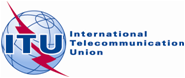 Ref:
Tel:Fax:TSB Circular 289COM 15/GJ
+41 22 730 5515
+41 22 730 5853-	To Administrations of Member States of the E-mail:tsbsg15@itu.int Copy:-	To ITU-T Sector Members;- To ITU-T Associates;-	To ITU-T Academia;-	To the Chairman and Vice-Chairmen of Study Group 15;-	To the Director of the Telecommunication Development Bureau;-	To the Director of the Radiocommunication BureauSubject:Meeting of Study Group 15 with a view to approving draft Amendment 1 to Recommendation ITU-T G.9955 (2011) in accordance with the provisions of Resolution 1, Section 9, of WTSA (Johannesburg, 2008)Geneva, 21 September 2012 